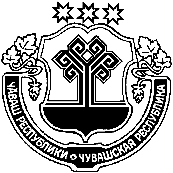 Об утверждении Положения о порядке проведения открытого конкурса на право получения свидетельств об осуществлении перевозок по одному или нескольким муниципальным маршрутам регулярных перевозок в Красночетайском муниципальном округе Чувашской Республики, организуемых сверх муниципального заказаВ соответствии с Федеральным закона от 13.07.2015 № 220-ФЗ "Об организации регулярных перевозок пассажиров и багажа автомобильным транспортом и городским наземным электрическим транспортом в Российской Федерации и о внесении изменений в отдельные законодательные акты Российской Федерации" администрация   Красночетайского  муниципального округа  Чувашской  Республики  п о с т а н о в л я е т:1. Утвердить Положение о порядке проведения открытого конкурса на право получения свидетельств об осуществлении перевозок по одному или нескольким муниципальным маршрутам регулярных перевозок в  Красночетайском муниципальном округе Чувашской Республики, организуемых сверх муниципального заказа согласно приложению к настоящему постановлению.2. Контроль за выполнением настоящего постановления возложить на Ярабаеву В.И.  – заместителя главы - начальника Управления по благоустройству и развитию территорий администрации Красночетайского муниципального округа Чувашской Республики.Признать утратившими силу: постановление администрации Красночетайского района Чувашской Республики от 28.03.2018 г. №147 «Об утверждении Положения о порядке проведения открытого конкурса на право получения свидетельств об осуществлении перевозок по одному или нескольким муниципальным маршрутам регулярных перевозок в Красночетайском районе Чувашской Республики, организуемых сверх муниципального заказа»;постановление администрации Красночетайского района Чувашской Республики от 27.12.2018 № 552 "О внесении изменений в постановление администрации Красночетайского района от 28.03.2018 № 147 "Об утверждении Положения о порядке проведения открытого конкурса на право получения свидетельств об осуществлении перевозок по одному или нескольким муниципальным маршрутам регулярных перевозок в Красночетайском районе  Чувашской Республики, организуемых сверх муниципального заказа»;Настоящее постановление вступает в силу после опубликования в информационном издании «Вестник Красночетайского муниципального округа».Глава Красночетайскогомуниципального округа                                                                          И.Н. МихопаровСогласовано:Заместитель главы администрацииМуниципального округа -  начальник Управления по благоустройству и развитию территорий                                                                                       В.И. ЯрабаеваГлавный специалист-эксперт                                                                             В.В. Михеевотдела правового обеспечении      Приложение к постановлению администрации Красночетайского муниципального округа Чувашской Республики от 27 декабря 2023 года № 1176Положение о порядке проведения открытого конкурса на право получения свидетельств об осуществлении перевозок по одному или нескольким муниципальным маршрутам регулярных перевозок в  Красночетайском муниципальном округе Чувашской Республики, организуемых сверх муниципального заказаI. Общие положения1.1. Настоящее Положение разработано в соответствии с Федеральным законом от 13.07.2015 г.  № 220-ФЗ "Об организации регулярных перевозок пассажиров и багажа автомобильным транспортом и городским наземным электрическим транспортом в Российской Федерации и о внесении изменений в отдельные законодательные акты Российской Федерации" (далее- Федеральный закон от 13.07.2015 г.  № 220-ФЗ).1.2. Цели и задачи открытого конкурса на право получения свидетельств об осуществлении перевозок по одному или нескольким муниципальным маршрутам регулярных перевозок в  Красночетайском муниципальном округе Чувашской Республики, организуемых сверх муниципального заказа (далее - конкурс):удовлетворение потребностей населения Красночетайского муниципального округа Чувашской Республики в пассажирских перевозках;определение из числа претендентов - перевозчиков различных организационно-правовых форм и форм собственности - максимально соответствующих предъявляемым требованиям на основе объективной оценки их квалификации;повышение безопасности дорожного движения при перевозке пассажиров, укрепление транспортной дисциплины перевозчиков;вовлечение перевозчиков в активную профилактическую работу по предупреждению дорожно-транспортных происшествий;повышение культуры и качества обслуживания пассажиров.Предметом открытого конкурса является право на получение свидетельств об осуществлении перевозок по одному или нескольким муниципальным маршрутам регулярных перевозок, межмуниципальным маршрутам регулярных перевозок или смежным межрегиональным маршрутам регулярных перевозок.1.3. Организатором конкурса является администрация Красночетайского муниципального округа Чувашской Республики (далее - организатор конкурса).Организатор конкурса подготавливает все необходимые документы для объявления конкурса, утверждает конкурсную документацию, перечень показателей оценки конкурса, форму договора, заключаемого с победителем конкурса, и не позднее чем за 30 календарных дней до даты проведения конкурса осуществляет публикацию в средствах массовой информации и размещение в информационно-телекоммуникационной сети «Интернет» на сайте организатора конкурса извещения о проведении конкурса.1.4 .Решения о составе конкурсной комиссии и ее председателе, назначении даты и публикации в средствах массовой информации извещения о проведении конкурса принимает организатор конкурса.II. 2.1.Конкурсная комиссия:принимает заявки на участие в конкурсе в течение 30 календарных дней со дня опубликования извещения о проведении конкурса по форме, предусмотренной конкурсной документацией, и ведет их учет в журнале приема заявок по мере поступления;по истечении срока приема заявок рассматривает заявки с прилагаемыми к ним документами в порядке, установленном пунктом 3.10 настоящего Положения;принимает решение о допуске к участию в конкурсе;определяет победителя конкурса;оформляет протоколы заседания конкурсной комиссии;информирует участников о результатах конкурса.2.2.Конкурсная комиссия вправе для осуществления своих полномочий привлекать соответствующих специалистов и экспертов (с правом совещательного голоса).2.3.Заседание конкурсной комиссии считается правомочным, если на нем присутствует не менее двух третей членов конкурсной комиссии.III. 3.1.Конкурс проводится при открытии нового маршрута регулярных перевозок, а также в случае окончания срока действия договора осуществления перевозок пассажиров на маршруте регулярных перевозок, заключенного между уполномоченным органом и перевозчиком (далее - договор), либо его досрочного расторжения.3.2. Извещение о проведении конкурса публикуется в средствах массовой информации и размещается в информационно-телекоммуникационной сети «Интернет» на сайте организатора конкурса. В извещении о проведении открытого конкурса указываются следующие сведения:1) наименование, место нахождения, почтовый адрес и адрес электронной почты, номер контактного телефона организатора открытого конкурса;2) предмет открытого конкурса;3) срок, место и порядок предоставления конкурсной документации, официальный сайт, на котором размещена конкурсная документация;4) размер, порядок и сроки внесения платы за предоставление конкурсной документации на бумажном носителе, если указанная плата установлена;5) место, дата и время вскрытия конвертов с заявками на участие в открытом конкурсе, а также место и дата рассмотрения таких заявок и подведения итогов открытого конкурса. 3.3. К участию в открытом конкурсе допускаются юридические лица, индивидуальные предприниматели, участники договора простого товарищества, соответствующие следующим требованиям:1) наличие лицензии на осуществление деятельности по перевозкам пассажиров в случае, если наличие указанной лицензии предусмотрено законодательством Российской Федерации;2) принятие на себя обязательства в случае предоставления участнику открытого конкурса права на получение свидетельства об осуществлении перевозок по маршруту регулярных перевозок подтвердить в сроки, определенные конкурсной документацией, наличие на праве собственности или на ином законном основании транспортных средств, предусмотренных его заявкой на участие в открытом конкурсе;3) непроведение ликвидации участника открытого конкурса - юридического лица и отсутствие решения арбитражного суда о признании банкротом участника открытого конкурса - юридического лица или индивидуального предпринимателя и об открытии конкурсного производства;4) отсутствие у участника конкурса задолженности по обязательным платежам в бюджеты бюджетной системы Российской Федерации за последний завершенный отчетный период;5) наличие договора простого товарищества в письменной форме (для участников договора простого товарищества);6) отсутствие в отношении юридического лица, индивидуального предпринимателя, участника договора простого товарищества обстоятельств, предусмотренных частью 8 статьи 29 Федерального закона от 13.07.2015 г.  № 220-ФЗ. 3.4.Конкурсная документация должна включать информацию, содержащуюся в извещении, указанном в пункте 3.2 настоящего Положения, а также:требования к участникам конкурса;критерии оценки и сопоставления заявок на участие в конкурсе;форму заявки на участие в конкурсе;форму справки об автобусах, которые будут эксплуатироваться на маршруте;форму справки о профессиональной пригодности и подготовке водителей, наличии аттестованных специалистов по безопасности дорожного движения и квалифицированных специалистов по организации перевозок пассажиров по форме, предусмотренной конкурсной документацией;форму справки об опыте работы в области перевозок пассажиров;форму справки об оснащении каждого автобуса, который будет эксплуатироваться на маршруте, аппаратурой спутниковой навигации ГЛОНАСС или ГЛОНАСС/GPS;проект справки (акта) Управления Государственной инспекции безопасности дорожного движения Министерства внутренних дел по Чувашской Республике о прохождении автобусами государственного технического осмотра и фактах нарушения правил дорожного движения за последний календарный год с участием заявленных на конкурс автобусов;форму договора между уполномоченным органом и победителем конкурса и порядок его заключения;форму справки о финансовом состоянии участника конкурса по форме, предусмотренной конкурсной документацией;форму справки об автобусах, которые будут эксплуатироваться на маршруте (группе маршрутов).3.5.Заявка на участие в конкурсе и прилагаемые к ней в соответствии с пунктом 3.7 настоящего Положения документы оформляются в письменном виде, представляются в запечатанном конверте в течение 30 календарных дней со дня опубликования извещения о проведении конкурса.Заявки на участие в конкурсе, представленные после истечения срока приема заявок, не принимаются и не рассматриваются.3.6.В случае если конкурсной документацией не предусмотрено иное, участник конкурса вправе изменить или отозвать свою заявку на участие в конкурсе до истечения срока подачи заявок, о чем в те же сроки письменно уведомляет организатора конкурса.3.7.К заявке на участие в конкурсе прилагаются следующие документы:справка о финансовом состоянии участника конкурса по форме, предусмотренной конкурсной документацией;справка об автобусах, которые будут эксплуатироваться на маршруте (группе маршрутов), по моделям и вместимости с указанием государственных регистрационных номеров, года выпуска и пробега по каждой единице по форме, предусмотренной конкурсной документацией;копия лицензии на осуществление перевозки пассажиров автомобильным транспортом (далее - лицензия) с перечнем лицензионных карточек;справка (акт) Управления Государственной инспекции безопасности дорожного движения Министерства внутренних дел по Чувашской Республике о прохождении автобусами государственного технического осмотра и о фактах нарушения правил дорожного движения за последний календарный год с участием заявленных на конкурс автобусов по форме, предусмотренной конкурсной документацией;справка о профессиональной пригодности и подготовке водителей, наличии аттестованных специалистов по безопасности дорожного движения и квалифицированных специалистов по организации перевозок пассажиров по форме, предусмотренной конкурсной документацией;копия страхового полиса обязательного страхования гражданской ответственности владельца транспортного средства на каждый автобус;справка Управления государственного автодорожного надзора по Чувашской Республике Федеральной службы по надзору в сфере транспорта об отсутствии (наличии) нарушений лицензионных требований, при наличии нарушений должны быть указаны их количество и существо;документы, подтверждающие наличие охраняемой стоянки для автотранспортных средств, находящихся в собственности или пользовании;копии свидетельств о регистрации автобусов;справка об опыте работы в области перевозок пассажиров по форме, предусмотренной конкурсной документацией;справка об оснащении в соответствии с постановлением Правительства Российской Федерации от 25 августа 2008 г. N 641 "Об оснащении транспортных, технических средств и систем аппаратурой спутниковой навигации ГЛОНАСС или ГЛОНАСС/GPS" каждого автобуса, который будет эксплуатироваться на маршруте, аппаратурой спутниковой навигации ГЛОНАСС или ГЛОНАСС/GPS;конкурсное предложение (предоставление льгот и др.);опись представленных документов.Заявка на участие в конкурсе должна быть подписана участником конкурса и скреплена его подписью и печатью (при наличии) либо только подписью в случае представления документов индивидуальным предпринимателем. Заявка и прилагаемые к ней документы на участие в конкурсе вместе с описью должны быть пронумерованы, прошиты и скреплены подписью и печатью участника либо только подписью в случае представления заявки индивидуальным предпринимателем.3.8.К конкурсу не допускаются лица, не представившие документы, указанные в пункте 3.7 настоящего Положения, а также:представившие на конкурс документы, указанные в пункте 3.7 настоящего Положения, содержащие недостоверную информацию;имеющие автобусы, которые не соответствуют по конструкции и (или) техническому состоянию требованиям документации завода-изготовителя.3.9.Конкурсная комиссия отклоняет заявку на участие в конкурсе, не соответствующую требованиям, установленным конкурсной документацией.3.10.Конкурсная комиссия осуществляет вскрытие конвертов в день, определенный конкурсной документацией. По результатам вскрытия конвертов членами конкурсной комиссии не позднее следующего рабочего дня подписывается протокол вскрытия конвертов. В течение 5 рабочих дней со дня вскрытия конвертов конкурсная комиссия принимает решение о допуске либо об отклонении заявки на участие в конкурсе, не позднее следующего рабочего дня со дня принятия решения о допуске либо об отклонении заявки на участие в конкурсе подписывает протокол рассмотрения заявок на участие в конкурсе и в течение 5 рабочих дней со дня подписания протокола рассмотрения заявок на участие в конкурсе в письменной форме уведомляет всех участников конкурса о допуске их к участию в конкурсе либо отклонении их заявки на участие в конкурсе.В течение 10 рабочих дней после дня вскрытия конвертов конкурсная комиссия осуществляет оценку и сопоставление заявок участников, допущенных к участию в конкурсе, в соответствии с критериями и в порядке, которые установлены конкурсной документацией, и на основании результатов определяет победителя конкурса. В течение 2 рабочих дней со дня оценки и сопоставления заявок на участие в конкурсе конкурсная комиссия оформляет протокол оценки и сопоставления заявок на участие в конкурсе и в течение 5 рабочих дней со дня оформления протокола оценки и сопоставления заявок на участие в конкурсе в письменной форме уведомляет участников конкурса, допущенных к участию в конкурсе, о результатах конкурса. В течение 5 рабочих дней со дня оформления протокола оценки и сопоставления заявок на участие в конкурсе в письменной форме уведомляются также перевозчики, обслуживающие маршрут, который был предметом конкурса. При этом последним днем обслуживания указанными перевозчиками маршрута является день, предшествующий первому дню обслуживания маршрута победителем конкурса.IV. 4.1.Подведение итогов конкурса осуществляется конкурсной комиссией в срок не позднее 15 рабочих дней после дня вскрытия конвертов.Конверты с заявками на участие в конкурсе вскрываются на заседании конкурсной комиссии ее председателем в объявленном месте и в объявленное время.Участники конкурса, подавшие заявки на участие в конкурсе, или их представители вправе присутствовать при вскрытии конвертов с заявками на участие в конкурсе.Наименования, адреса участников конкурса, описания предлагаемых ими условий оказания транспортных услуг при вскрытии конвертов с заявками на участие в конкурсе объявляются присутствующим участникам конкурса и заносятся в протокол вскрытия и рассмотрения заявок. Указанные сведения сообщаются отсутствующим участникам конкурса по их требованию.4.2.Конкурсная комиссия оценивает конкурсные заявки по балльной системе и принимает решение о победителе на основании установленных организатором конкурса показателей оценки конкурса, согласно ч. 4 ст. 24 Федерального закона №220-ФЗ шкала для оценки критериев, предусмотренных частью 3 настоящей статьи.Оценка и сопоставление заявок на участие в открытом конкурсе осуществляются по следующим критериям:1) количество дорожно-транспортных происшествий, повлекших за собой человеческие жертвы или причинение вреда здоровью граждан и произошедших по вине юридического лица, индивидуального предпринимателя, участников договора простого товарищества или их работников в течение года, предшествующего дате размещения извещения о проведении открытого конкурса на официальном сайте организатора открытого конкурса в информационно-телекоммуникационной сети "Интернет" (далее - дата размещения извещения), в расчете на среднее количество транспортных средств, предусмотренных договорами обязательного страхования гражданской ответственности юридического лица, индивидуального предпринимателя, участников договора простого товарищества за причинение вреда жизни, здоровью, имуществу пассажиров (далее - договоры обязательного страхования гражданской ответственности), действовавшими в течение года, предшествующего дате размещения извещения;2) опыт осуществления регулярных перевозок юридическим лицом, индивидуальным предпринимателем или участниками договора простого товарищества, который подтвержден сведениями об исполненных государственных или муниципальных контрактах либо нотариально заверенными копиями свидетельств об осуществлении перевозок по маршруту регулярных перевозок, заключенных с органами исполнительной власти субъектов Российской Федерации или органами местного самоуправления договоров, предусматривающих осуществление перевозок по маршрутам регулярных перевозок, или иных документов, предусмотренных нормативными правовыми актами субъектов Российской Федерации, муниципальными нормативными правовыми актами. Данный критерий в отношении юридического лица или индивидуального предпринимателя исчисляется исходя из количества полных лет осуществления ими перевозок по маршрутам регулярных перевозок, а в отношении участников договора простого товарищества исходя из среднеарифметического количества полных лет осуществления перевозок по маршрутам регулярных перевозок каждым участником;3) влияющие на качество перевозок характеристики транспортных средств, предлагаемых юридическим лицом, индивидуальным предпринимателем или участниками договора простого товарищества для осуществления регулярных перевозок;4) максимальный срок эксплуатации транспортных средств, предлагаемых юридическим лицом, индивидуальным предпринимателем или участниками договора простого товарищества для осуществления регулярных перевозок в течение срока действия свидетельства об осуществлении перевозок по маршруту регулярных перевозок.5) шкала для оценки критериев, предусмотренных частью 3 настоящей статьи, устанавливается законом или иным нормативным правовым актом субъекта Российской Федерации, муниципальным нормативным правовым актом в зависимости от местных условий.Заявка на участие в открытом конкурсе должна в том числе содержать следующие сведения:1) количество дорожно-транспортных происшествий, повлекших за собой человеческие жертвы или причинение вреда здоровью граждан и произошедших по вине юридического лица, индивидуального предпринимателя, участников договора простого товарищества или их работников в течение года, предшествующего дате размещения извещения;2) среднее количество транспортных средств, предусмотренных договорами обязательного страхования гражданской ответственности, действовавшими в течение года, предшествующего дате размещения извещения;3) государственные регистрационные знаки транспортных средств, предусмотренных договорами обязательного страхования гражданской ответственности, действовавшими в течение года, предшествующего дате размещения извещения.Среднее количество транспортных средств, учитываемое при определении критерия, предусмотренного пунктом 1 части 3 настоящей статьи, рассчитывается исходя из общего количества в течение года, предшествующего дате размещения извещения, дней действия договоров обязательного страхования гражданской ответственности в отношении указанных в заявке на участие в открытом конкурсе транспортных средств, отнесенного к количеству дней в соответствующем году.Победителем конкурса признается участник, набравший наибольшее количество баллов. При равенстве баллов победителем признается участник конкурса, заявка которого поступила ранее других заявок на участие в конкурсе, содержащих такие же условия.4.3.Результаты конкурса оформляются протоколом оценки и сопоставления заявок, который подписывается присутствующими на заседании членами конкурсной комиссии.4.4.Конкурсная комиссия в течение 20 календарных дней со дня подписания протокола оценки и сопоставления заявок публикует в средствах массовой информации и размещает в сети Интернет на сайте организатора конкурса информацию об итогах конкурса.4.5.Протокол оценки и сопоставления заявок является документом, удостоверяющим право победителя на заключение договора с уполномоченным органом.4.6.Срок подписания договора не должен превышать 20 календарных дней после дня объявления победителя конкурса.Если после подведения итогов конкурса организатору конкурса станут известны факты недостоверности информации, представленной на конкурс победителем, или последний откажется от подписания договора в течение 20 дней после дня объявления победителя конкурса, победителем признается следующий по количеству набранных по результатам конкурса баллов конкурсант.Обжалование решений и действий (бездействия) организатора конкурса и конкурсной комиссии производится в порядке, предусмотренном законодательством Российской Федерации.4.7. Право осуществления регулярных перевозок по нерегулируемым тарифам по муниципальному маршруту регулярных перевозок подтверждается свидетельством об осуществлении перевозок по соответствующему маршруту регулярных перевозок и картами соответствующего маршрута регулярных перевозок.4.8. По результатам открытого конкурса свидетельство об осуществлении перевозок по маршруту регулярных перевозок и карты маршрута регулярных перевозок выдаются победителю этого конкурса, а в случае, если этот конкурс был признан не состоявшимся в связи с тем, что только одна заявка на участие в этом конкурсе была признана соответствующей требованиям конкурсной документации, - юридическому лицу, индивидуальному предпринимателю или уполномоченному участнику договора простого товарищества, подавшим такую заявку на участие в открытом конкурсе.4.9. Свидетельство об осуществлении перевозок по муниципальному маршруту регулярных перевозок и карты соответствующего маршрута выдаются администрацией Красночетайского муниципального округа Чувашской Республики.4.10. Юридическое лицо, индивидуальный предприниматель, уполномоченный участник договора простого товарищества, которым свидетельство об осуществлении перевозок по маршруту регулярных перевозок выдано по результатам открытого конкурса, обязаны приступить к осуществлению перевозок по данному маршруту не позднее чем через девяносто дней со дня утверждения результатов открытого конкурса и не ранее окончания срока действия последнего из ранее выданных свидетельств об осуществлении перевозок по данному маршруту.ЧĂВАШ РЕСПУБЛИКИХĔРЛĔ ЧУТАЙ МУНИЦИПАЛЛӐ ОКРУГӖН   АДМИНИСТРАЦИЙĕЧУВАШСКАЯ РЕСПУБЛИКА АДМИНИСТРАЦИЯ  КРАСНОЧЕТАЙСКОГО МУНИЦИПАЛЬНОГО ОКРУГАЙ Ы Ш Ӑ Н У 27.12.2023 № 1176   Хĕрлĕ Чутай салиПОСТАНОВЛЕНИЕ27.12.2023 № 1176   село Красные Четаи